
НМИгрокР<Р±Р>РØОИ[–]11Муравьев Владимир9938884.55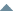 [–]132Хайруллин Игорь701+9980093335[–]73Сулейманов Микаил780+11689691845[–]54Котенко Роман995+1110068503.55[–]85Белов Василий868+1388180135[–]66Сулейманов Магомед1090-2110698622.55[–]117Шейман Марк824+188429721.55[–]28Рязанова Александра869-248458201.55[–]49Молчанов Глеб876087692125[–]310Мамонов Борис77982725[–]1211Петров Арсений866-4482283915[–]1012Плюхин Игнатий925-518748731.55[–]913Мартиросьян Адам707-4865986005ТурНМСоперникРсОсИсЦР±О173Сулейманов Микаил780451266Сулейманов Магомед10902.5513132Хайруллин Игорь701351454Котенко Роман9953.55½549Молчанов Глеб876251ТурНМСоперникРсОсИсЦР±О1-2310Мамонов Борис77925+29.41311Муравьев Владимир9934.55-60485Белов Василий86835+33.81566Сулейманов Магомед10902.55+41.41ТурНМСоперникРсОсИсЦР±О111Муравьев Владимир9934.55-9.20285Белов Василий86835+29.8131211Петров Арсений86615+29.81428Рязанова Александра8691.55+29.81554Котенко Роман9953.55+35.81ТурНМСоперникРсОсИсЦР±О1117Шейман Марк8241.55+13.81249Молчанов Глеб87625+16.613310Мамонов Борис77925+11.81411Муравьев Владимир9934.550½573Сулейманов Микаил78045-30.80ТурНМСоперникРсОсИсЦР±О128Рязанова Александра8691.55+231273Сулейманов Микаил78045-24.80349Молчанов Глеб87625+25.414132Хайруллин Игорь70135-28.805310Мамонов Борис77925+18.21ТурНМСоперникРсОсИсЦР±О11211Петров Арсений86615+7.41211Муравьев Владимир9934.55-12.603117Шейман Марк8241.55-6.4½41012Плюхин Игнатий9251.55+8.615132Хайруллин Игорь70135-18.20ТурНМСоперникРсОсИсЦР±О154Котенко Роман9953.55-10.802-366Сулейманов Магомед10902.55+15.8½449Молчанов Глеб87625-17.2051012Плюхин Игнатий9251.55+30.61ТурНМСоперникРсОсИсЦР±О185Белов Василий86835-20021012Плюхин Игнатий9251.55+6.2½3-473Сулейманов Микаил78045-24.805913Мартиросьян Адам70705+14.61ТурНМСоперникРсОсИсЦР±О11012Плюхин Игнатий9251.55+27.81254Котенко Роман9953.55-13.60385Белов Василий86835-20.404117Шейман Марк8241.55+20.21511Муравьев Владимир9934.55-13.60ТурНМСоперникРсОсИсЦР±О1913Мартиросьян Адам7070512132Хайруллин Игорь701350354Котенко Роман9953.55041211Петров Арсений866151585Белов Василий868350ТурНМСоперникРсОсИсЦР±О166Сулейманов Магомед10902.55-8.802913Мартиросьян Адам70705+14.61373Сулейманов Микаил78045-24.804310Мамонов Борис77925-24.805-ТурНМСоперникРсОсИсЦР±О149Молчанов Глеб87625-22.80228Рязанова Александра8691.55-3.2½3913Мартиросьян Адам70705+11.81466Сулейманов Магомед10902.55-11.205117Шейман Марк8241.55-25.60ТурНМСоперникРсОсИсЦР±О1310Мамонов Борис77925-16021211Петров Арсений86615-11.6031012Плюхин Игнатий9251.55-8.804-528Рязанова Александра8691.55-11.60